Digital Tattoo – University Curriculum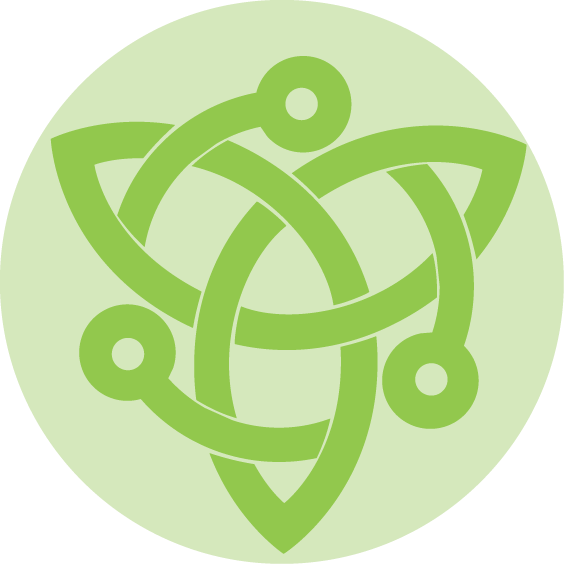 Audience: University studentsCourse: Realities of an online worldThemes: Safety and cyberbullyingLearning outcomes: Learners will have a concrete understanding of what cyberbullying is, what the consequences of it are, and what to do if they or someone they know are being victimized. Learners will be given examples of high-profile cyberbullying cases to help them better identify real and false cases. Learners will be equipped with the tools and resources they need to protect themselves and their friends from on-line bullying. They will also be given the analytical skills to determine if they themselves cross the line, becoming a cyberbully.What is cyberbullying?What is the difference between cyberbullying and normal bullying?What is bullying and what is a joke?Who are the victims?Have I ever cyberbullied?Am I a cyberbully?When do I know if I have crossed the line?What are the consequences?How do I identify cyberbullying and what can I do?Activities:# 1 – White board. Ask the group to give their understanding of what cyberbullying is and put their ideas on the white board. Go to activity # 2. # 2 – Video: The Bullied – Amanda Todd- http://news.nationalpost.com/2012/10/12/amanda-todd-suicide-2012/The Bullies- http://news.nationalpost.com/2012/10/14/amanda-todd-tribute-pages-haunted-by-bullies/# 3 – Discussion of video and return to white-board. Once the videos finish, see how well these ideas match with the video. Add new ideas to the list. What was missing from our list? Why was it missing? What role does free speech have to play in the Amanda Todd story, is it a right or is it a crime?# 4 – Is remaining silent the same as committing the bullying? What is the role of responsible citizens to report cyberbullying? Walk through of how to report using the various existing reporting regimes out there.In Canada, reports go to Cybertip.ca.Resources/DT Tutorial content:Justin Biebers anti-cyberbullying PSA- http://www.theglobeandmail.com/arts/arts-video/video-bieber-releases-anti-cyberbullying-video/article4603606/Site: http://www.cyberbullying.ca/Site: http://stopcyberbullying.org/Child Safety and Online Reputation: http://www.safetyweb.com/?gclid=CKXAh8PktKMCFRL4iAodKjU64ACanadian Law: http://www.citytv.com/toronto/citynews/life/family/article/16010--cyber-bullying-law-introduced-in-ontarioMedia Awareness Network: http://www.media-awareness.ca/english/resources/educational/teaching_backgrounders/cyberbullying/cyberbullying_law2_h4.cfmFighting for an anti-bullying law: http://www.cbc.ca/canada/new-brunswick/story/2010/04/13/nb-anti-bullying-legislation.htmlHow to Defend Against Cyber Bullies: http://www.northjersey.com/community/100503664_How_to_defend_against_cyberbullies_.htmlPrevent Cyberbullying: http://digitaltattoo.ubc.ca/protect/protect-yourself/prevent-cyberbullying/Prevent Cyberstalking: http://digitaltattoo.ubc.ca/protect/protect-yourself/prevent-cyberstalking/When in Doubt: http://digitaltattoo.ubc.ca/protect/protect-yourself/when-in-doubt/